Олимпиада «Виртуоз педиатрии»Кафедра поликлинической педиатрии приглашает студентов 6 курса педиатрического факультета принять участие в олимпиаде «Виртуоз педиатрии»Студенческая олимпиада «Виртуоз педиатрии» проводится впервые среди студентов 6 курса педиатрического факультета.Цель олимпиады - развитие интеллектуальных и творческих способностей, стимулирование учебно-познавательной  и учебно-исследовательской деятельности обучающихся, содействие профессиональному самоопределению. Олимпиада проводится кафедрой поликлинической педиатрии ФГБОУ ВО Оренбургский государственный медицинский Минздрава России.Участие в Олимпиаде возможно, как в индивидуальной, так и в командной форме (в двух формах одновременно).Сроки проведения Олимпиады: Индивидуальная форма: I этап – тестирование  с 07.11.2023 по 10.11.2023 г  в очном режиме;II этап – решение кейс – задач с 20.11.2023 по 23.11.2023 г в очном режиме;III этап –  решение клинической задачи «Симулированный пациент на приеме у педиатра» 30.11.2023 г в очном режиме;Командная  форма:«КВИЗ» 30.11.2023 г в очном режиме.ДЛЯ УЧАСТИЯ В 1-ОМ ОТБОРОЧНОМ ЭТАПЕ ОЛИМПИАДЫ НЕОБХОДИМО:Перейти по QR  коду и пройти индивидуальный  этап  регистрации.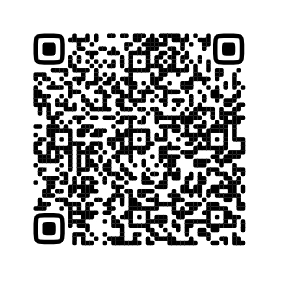 Перейти по QR  коду и пройти командный  этап  регистрации.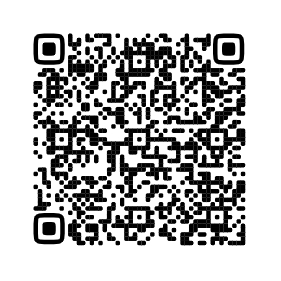  Результаты, каждого этапа, участников Олимпиады будут опубликованы на странице кафедры поликлинической педиатрии во вкладке  «Олимпиада». 3-ой очный (заключительный) и командный этап пройдет по адресу: г. Оренбург, Парковый проспект 7 (3 учебный корпус ОрГМУ) аудитория 3А.КОНТАКТНАЯ ИНФОРМАЦИЯ:   Зорина Рита Анатольевна, член оргкомитета, ассистент кафедры поликлинической педиатрии- тел.8(3532) 50-06-06 (доб. 732).  E-mail: pedpoliclin@orgma.ru